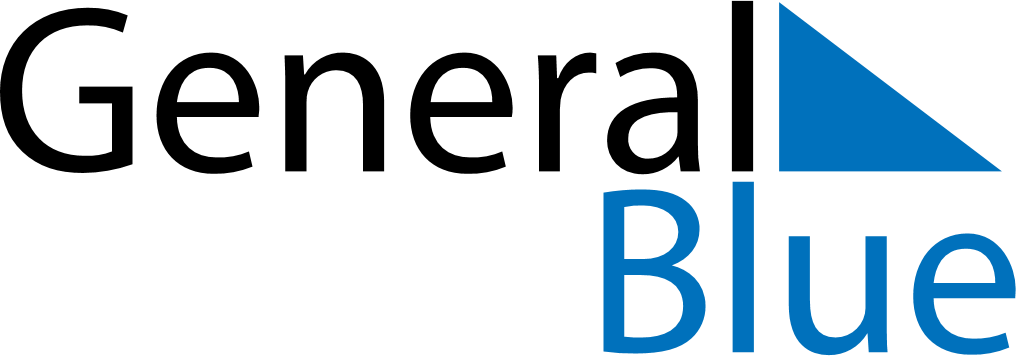 May 2028May 2028May 2028May 2028SingaporeSingaporeSingaporeMondayTuesdayWednesdayThursdayFridaySaturdaySaturdaySunday12345667Labour DayHari Raya Haji8910111213131415161718192020212223242526272728293031